Структурное подразделение «Детский сад №2 «Улыбка»»МБДОУ «Детский сад «Радуга» комбинированного вида»Рузаевского муниципального района.Квест  - игра Солнечное настроение для нашего любимого городаВоспитатели 2 младшей группы «Росточек»: Чекашкина Нина Ивановна                       Астафьева Яна АлексеевнаРузаевка 2021Аннотация.Данная методическая разработка характеризует социальный запрос к организации целостной системы воспитания будущего гражданина страны. Понятие «патриотизм» включает в себя любовь к Родине, к земле, где родился и вырос, гордость за исторические свершения народа. Предлагаемый материал прост по форме, доступен по содержанию. В данной работе раскрывается содержание работы с детьми дошкольного возраста по формированию нравственно-патриотических качеств. Преимущество данного вида деятельности в том, что такая форма организации праздника ненавязчива. В игровом, занимательном виде происходит активизации познавательных и мыслительных процессов у детей. Введение.   Академик Д. С. Лихачев отмечал: «Воспитание любви к родному краю, к родной культуре, к родному городу, к родной речи – задача первостепенной важности, и нет необходимости — это доказывать. Но как  воспитать эту любовь? Она начинается с малого – с любви к своей семье, к своему дому. Постоянно расширяясь, эта любовь к родному переходит в любовь к своему государству, к его истории, его прошлому и настоящему, а затем ко всему человечеству…».Правильно организованные квест - занятия актуальны в контексте требований ФГОС ДО. Это инновационная форма организации образовательной деятельности детей в ДОО, так как она способствует развитию активной, деятельной позиции ребенка в ходе решения игровых поисковых задач. Дети действуют в условиях обогащенной образовательной среды. Квест - это приключенческая игра, в которой необходимо решать задачи для продвижения по сюжету. Содержание  В соответствии с ФГОС,  основной целью патриотического воспитания дошкольников является способствование  воспитанию гуманной, социально активной, самостоятельной,  интеллектуально развитой творческой личности, обладающей чувством национальной гордости, любви к Отечеству, родному городу,  своему народу. Основными задачами патриотического воспитания дошкольников являются освоение наиболее значимых российских  культурных традиций и традиций родного города; получение и расширение доступных знаний о стране и родном городе: его истории, культуре, географии, традициях, достопримечательностях, народных промыслах, архитектуре, выдающихся земляках, природе. Очень важно заложить основы гражданско - патриотической позиции личности  и воспитать чувства гордости  за свой город. Ведь только человек, уважающий и любящий свою Родину, будет о ней заботиться и защищать её. Одна из основных задач ФГОС - формирование модели поведения ребенка во взаимоотношениях с другими  людьми. Потому что именно в это время происходит формирование нравственной основы личности ребенка, развитие его эмоций, чувств, мышления, механизмов социальной адаптации. Складывается характер, вырабатываются привычки.Квест – игра «Солнечное настроение для нашего любимого города».Место проведения: 2 младшая группа «Росточек».Форма проведения: путешествие.Наглядный материал: контейнер с пшеном; фигуры диких животных; паззл с изображением  флага  Республики Мордовия; фотографии городов России, в том числе города Рузаевка; большой набор конструктора Лего: массажные коврики; воздушные шары; шесть ключей.Технические средства: музыкальное сопровождение, флеш – карта, музыкальная колонка.Предварительная работа: Рассматривание флага и герба Республики Мордовия и России. Прослушивание гимна России. Просмотр презентации «Рузаевка – мой город». Виды  детской деятельности:  игровая, познавательно – исследовательская, коммуникативная, художественно-продуктивная, двигательная,  физическая,  музыкальная.         Цель: формировать чувство патриотизма у детей младшего дошкольного возраста.         Программные задачи:Образовательная область: «Познавательное развитие»- Уточнять и обобщать знания детей о своем родном городе Рузаевка, Республике Мордовия.- Закреплять умение находить отличия и сходства по различным признакам.- Развивать интерес и активность детей в процессе познавательно-исследовательской деятельности.- Продолжать учить детей анализировать и делать выводы.- Развивать логическое мышление, сообразительность, внимание, смекалку, зрительную память, воображение.Образовательная область: «Речевое развитие»- Совершенствовать монологическую и диалогическую речь, умение выражать свои мысли.- Расширять и активизировать словарный запас детей по теме «Мой город».- Упражнять детей в умении давать ответы полным предложением.- Продолжить работу по активизации и уточнению словаря детей.Образовательная область: «Социально-коммуникативное развитие»- Развивать гуманное отношение к окружающему, эмоционально – волевую сферу.- Поддерживать чувство радостного удивления, чувства путешественника и исследователя.- Развивать любознательность.Образовательная область: «Физическое развитие»- Развивать мелкую моторику рук.- Создавать психологический комфорт путём рационального сочетания разных видов детской деятельности, снятие физического напряжения посредством двигательной активности.Образовательная область: "Художественно - эстетическое развитие"- Развивать индивидуальность, творческую активность, образное и пространственное мышление.Ход занятия. Организационная часть.Дети встают в круг.Воспитатель:Утром солнышко встает, (Руки поднять вверх).Всех гулять оно зовет. (Машем рукой).Выхожу из дома я: (Показать рукой на себя).«Здравствуй, улица моя!» (Выпрямить руки в стороны).Отвечаю солнцу я (Поднять руки над головой).Отвечаю ветру я (Поднять руки над головой и покачать ими).Отвечаю травам я (Опустить руки вниз).«Здравствуй, Родина моя!»Дружно за руки возьмемся,И друг другу улыбнемся.Улыбку прятать не спеши,Она подарок для души!Воспитатель: Ребята, а какой ваш самый любимый праздник?Ответы детей: День рождения.Воспитатель: Вы любите получать подарки на День рождения? Ответы детей: Да!Воспитатель: Скажите, как называется наша страна?Ответы детей: Россия.Воспитатель: А как называется наша Республика? Ответы детей: Мордовия.Воспитатель: Ребята, назовите город, в котором мы живем?Дети: Рузаевка.Воспитатель: Молодцы ребята.Воспитатель: У нашего города скоро день рождения. Этот праздник мы отмечаем 12 июня, а еще в этот день вся страна отмечает государственный праздник – День России. Так случилось, что в нашем городе идут дожди и солнышко спряталось за серые тучи. Наш родной город опечалился, дома и улицы загрустили. Жители города, перепрыгивая лужи, давно не улыбались друг другу.  Сегодня, мы с вами вернем  нашему городу счастье, доброту и процветание, которое заперто под шестью замками в нашем волшебном шкафу – сейфе. Давайте отыщем все шесть ключей и откроем наш волшебный сейф.Дети: Да!Воспитатель: Тогда отправляемся в путь Основная часть. Первая остановка «Звери родного края».Воспитатель: Дети перед вами находится контейнер с пшеном. В нем спрятаны животные, которые обитают  в лесах нашей республики Мордовии. Предлагаю вам найти и назвать их.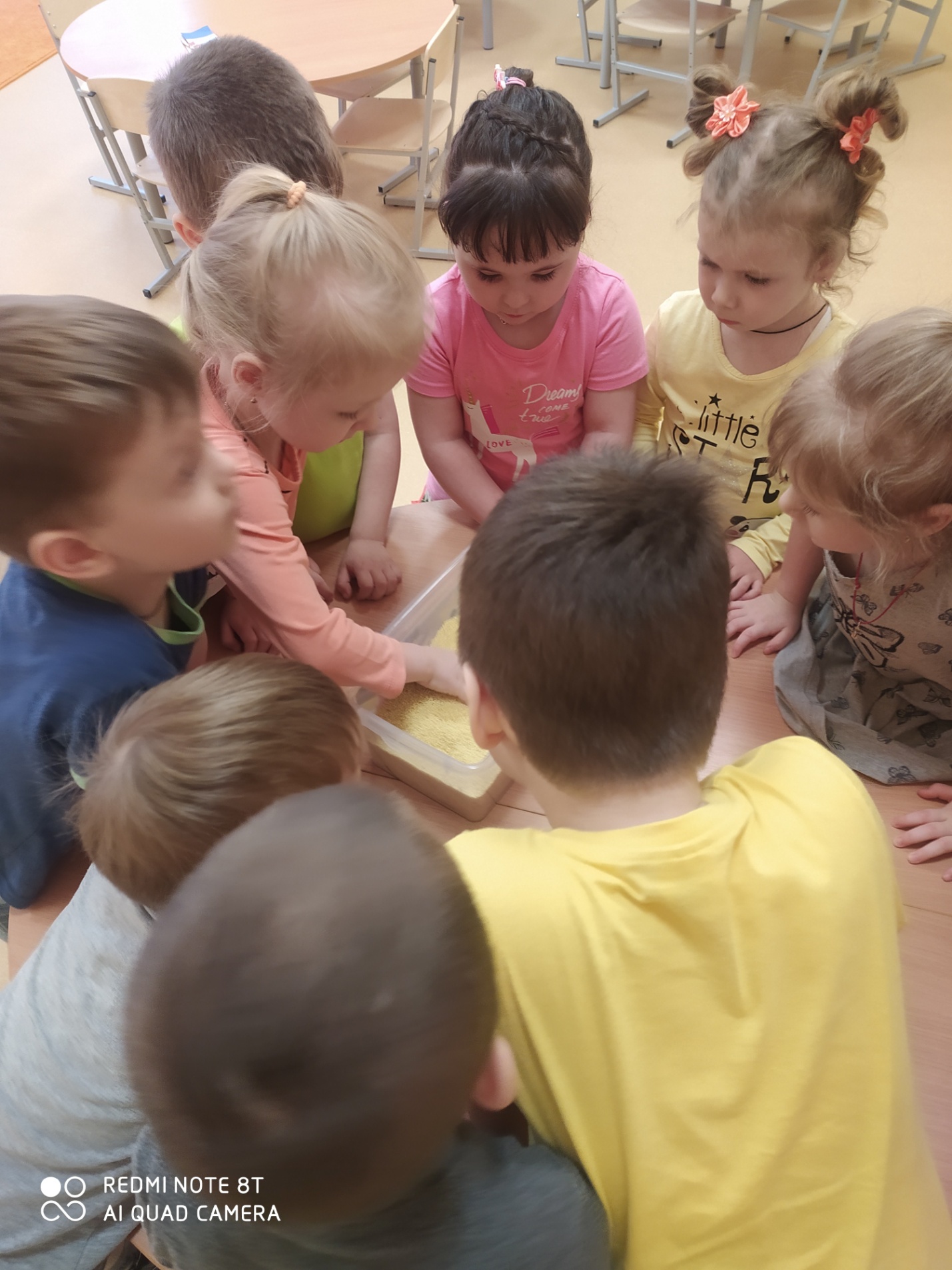 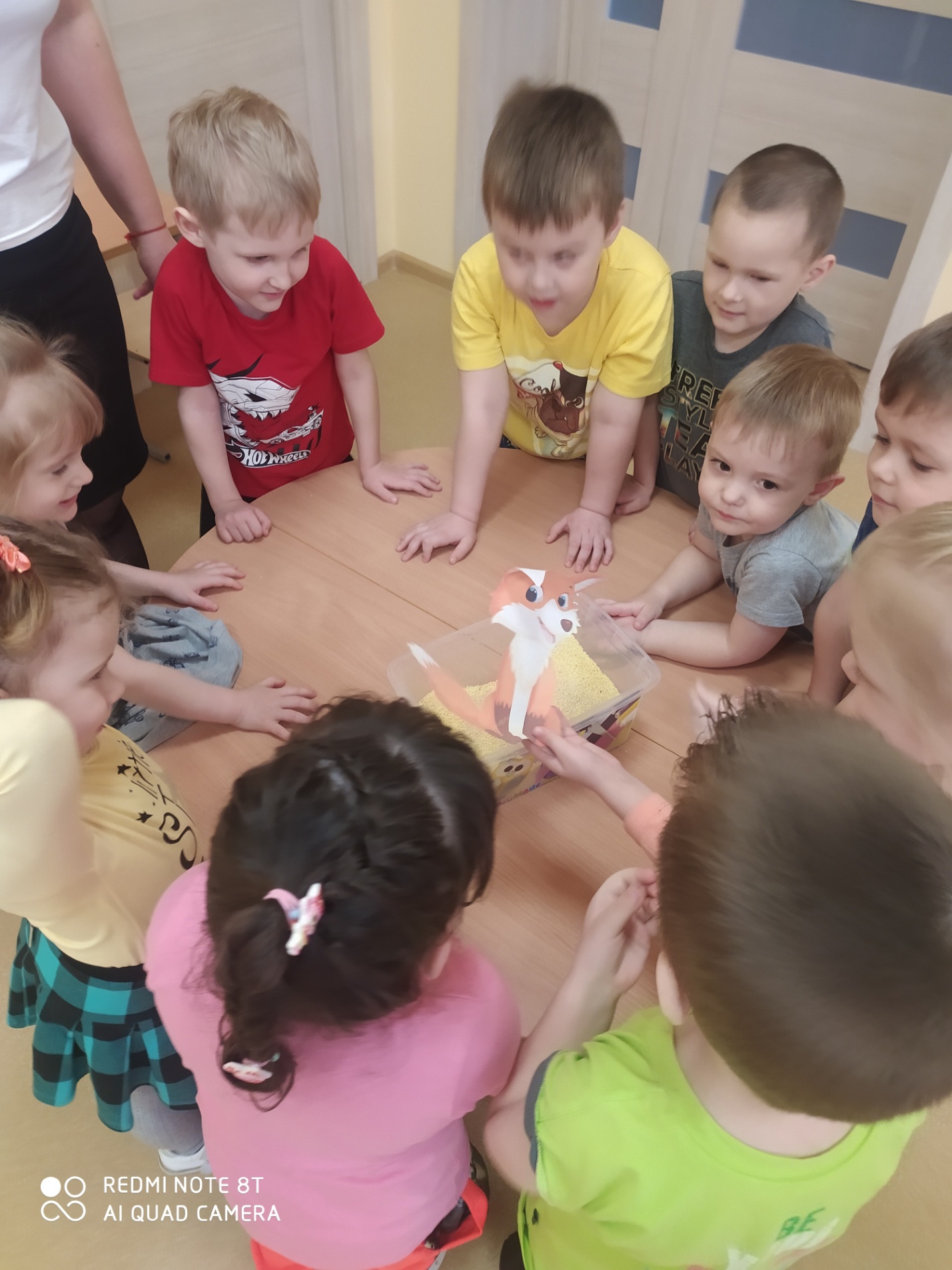 Дети: Лиса, заяц, кабан, косуля, лось, белка, хорёк.Воспитатель: Посмотрите, что же еще есть на дне контейнера?Дети: Ключ!Воспитатель: Молодцы ребята, первый ключ уже у нас. И нам нужно двигаться вперед.Станция 2 «Соберём картинку из частей»Воспитатель: Посмотрите, перед вами части одной картинки. Давайте,  соберем их и посмотрим,  что будет изображено на картинке.Дети собирают паззл.Воспитатель: Что у нас получилось?Дети: Это флаг нашей Республики Мордовии.Воспитатель: Молодцы! Какого цвета флаг?Дети: Полосы красного, белого и синего цвета.Воспитатель: Что изображено в середине флага?Дети: Розетка красного цвета.Воспитатель: Правильно. Эта розетка красного цвета символизирует яркое солнце нашего родного края. Ребята, посмотрите, что то спрятано за флагом. (За макетом флага, расположенным в группе, спрятан ключ).Дети: Это второй ключ. (Получают второй ключ).Воспитатель:  Идём дальше!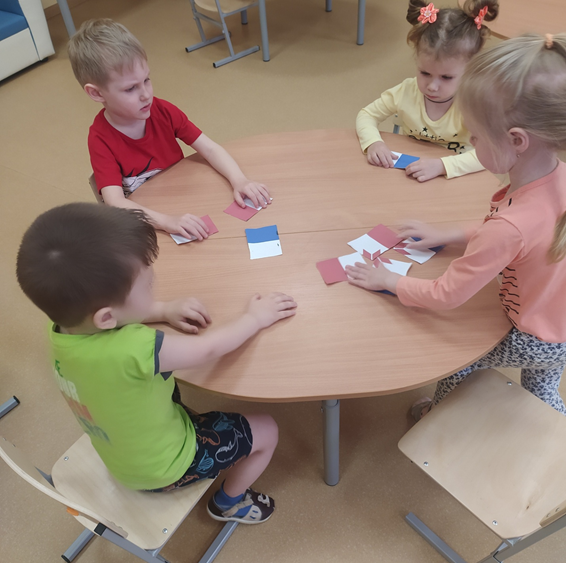 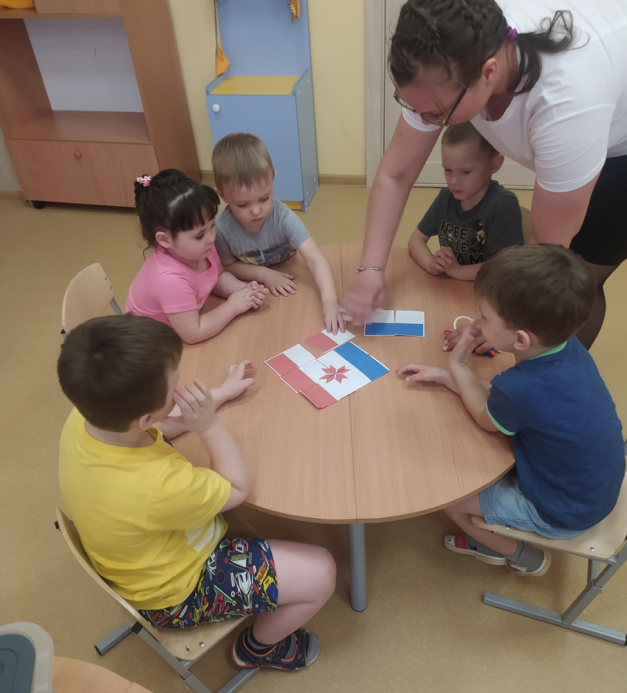 3 станция «Узнай родной город» Воспитатель: Ребята, посмотрите, перед нами фотографии нескольких городов нашей большой страны России. (Дети внимательно рассматривают фотографии и бурно обсуждают знакомые места). 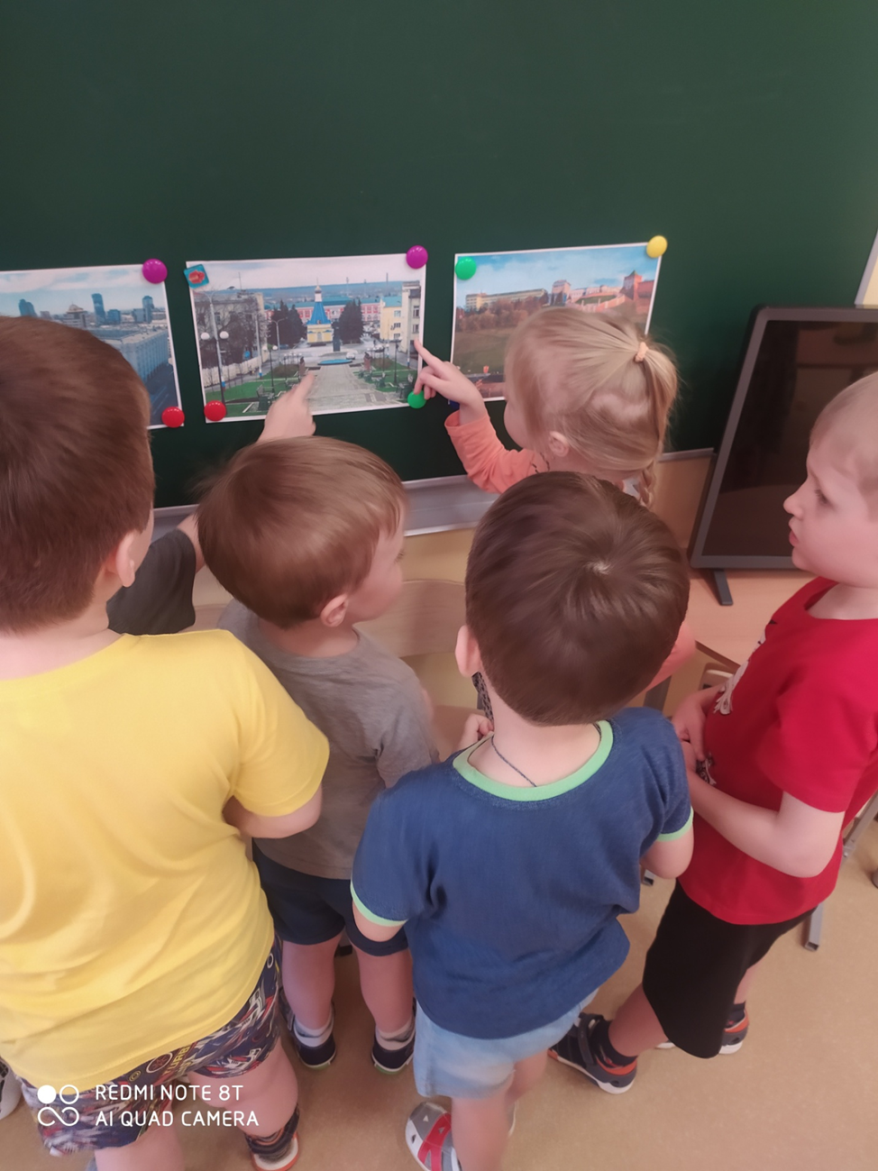 Воспитатель: Скажите, пожалуйста, на какой фотографии вы узнали наш родной город – Рузаевку.Дети показывают фотографию.Воспитатель: Ребята, а какая достопримечательность нашего города изображена на фотографии?Дети: Аллея Славы.Воспитатель: Молодцы. (За фотографией города Рузаевки спрятан ключ).Воспитатель: Предлагаю вам немного размяться, чтобы идти дальше.Физминутка: «Мы в Рузаевке живем»Мы в Рузаевке живём. Раз-два! Раз-два! (Шагают по кругу). И по городу идём. Раз-два! Раз-два! Чтоб здоровье укрепить, раз-два, раз-два! (Шагают по кругу). Нужно бегать и ходить. Раз-два! Раз-два! Не жалея наших ножек. (Бег по кругу). Побежим мы вдоль дорожек. Руки к солнышку подымем  (Поднять руки вверх). А потом их разведём (Развести руки в стороны). Приседать не поленимся (Приседания, руки на поясе). Здоровеем с каждым днём. Раз-два! Раз-два! (Шагают к следующей станции). 4 станция «Построй дом»Воспитатель: А вот наша четвертая станция. Перед вами Лего конструктор. Вам нужно построить дома нашего города. Скажите, какие дома есть у нас в Рузаевке?Дети: Высокие, маленькие, низкие.Воспитатель: Да, у нас есть высокие многоэтажные дома, где много квартир и  не высокие одноэтажные дома. Приступим к заданию. (Воспитанники группы строят домики).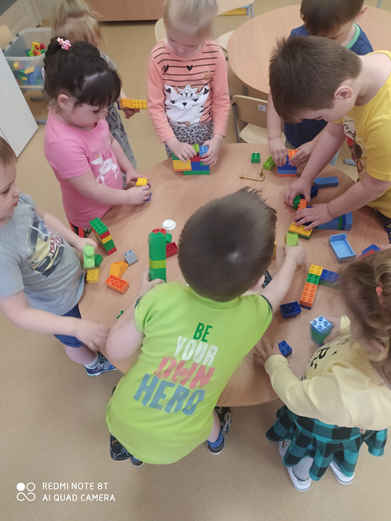 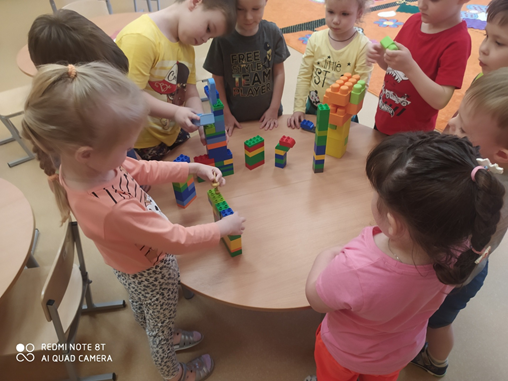 Воспитатель: Молодцы.  (Дети, среди конструктора, находят четвертый ключ).  За ваши старания вы получаете еще один ключ.5 стация «Любимые места нашего города»Воспитатель: Ребята, перед нами тропа с кочками. Вам нужно по ней пройти. Наступая на кочку, вы должны называть свое любимое место в нашем городе.Дети: Парк, бассейн, ледовый дворец, спортивная площадка, Площадь Тысячелетия, велодром, стадион и др.Воспитатель: Отлично! (Последний участник, под последней кочкой, находит пятый ключ). Получаете  пятый ключ.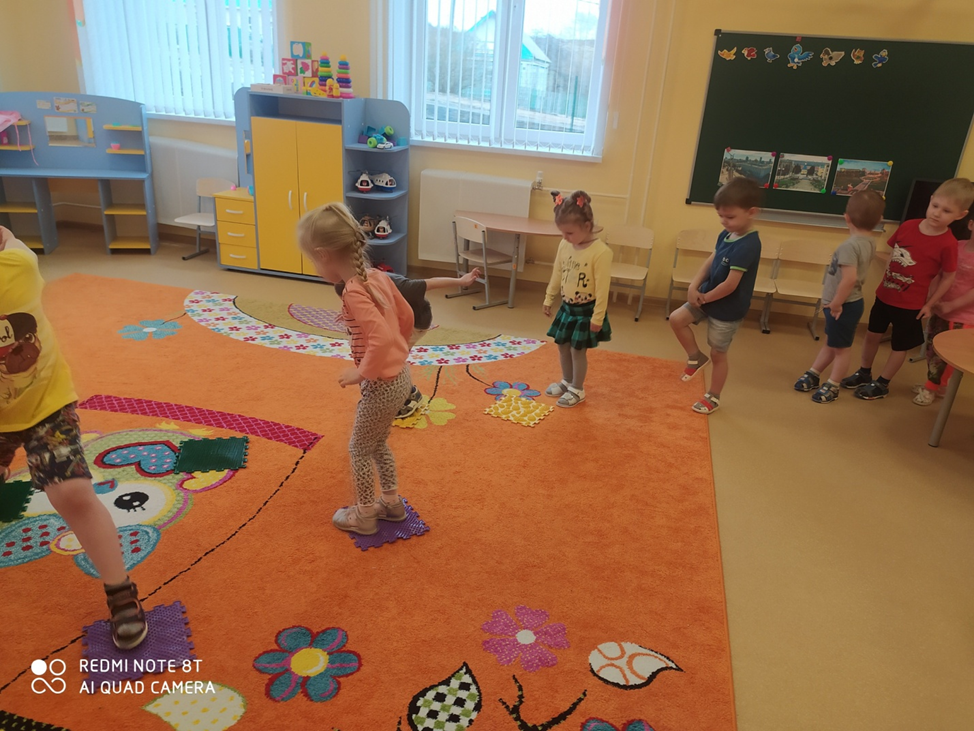 6 станция «Музыкальная»Воспитатель: Ребята, на день рождения принято дарить подарки. Давайте подарим нашему городу «Каравай». Дети с воспитателем исполняют песню с движениями Песня «Каравай» Как на города День рожденья, (Идут по кругу, взявшись за руки)
Испекли мы каравай: 
Вот такой вышины (Поднимают руки вверх).
Вот такой низины (Опускают руки вниз).
Вот такой ужины (Собираются все в центр круга),
Вот такой ширины (Расходятся от центра).
Каравай, каравай (Хлопают в ладоши и подпрыгивают),
Все мы любим город наш (Дети хором произносят слова).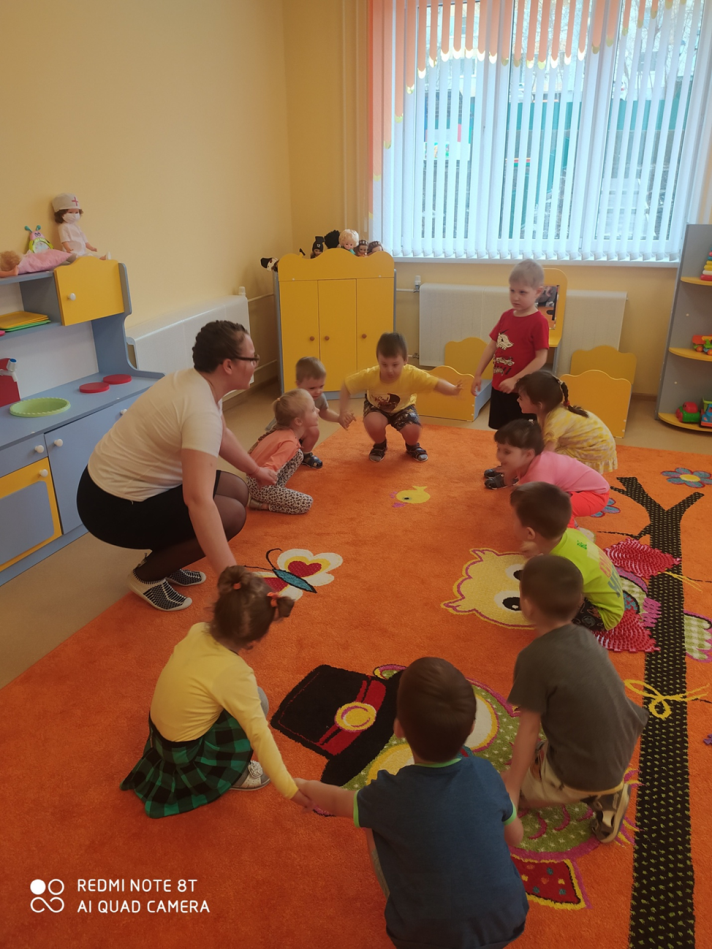 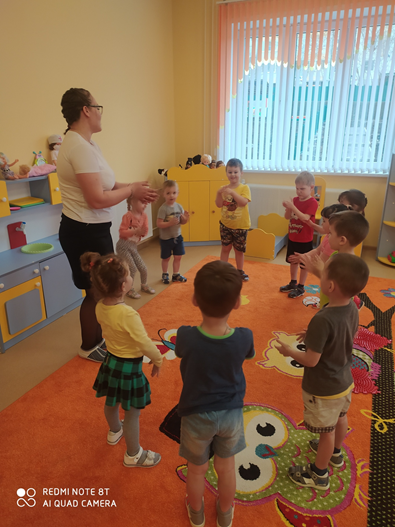 Воспитатель: Молодцы ребята. (Воспитатель достает ключ). За это вы получаете шестой ключ.Воспитатель: Вы собрали все шесть ключей. Предлагаю вам открыть «Волшебную дверь». Вы готовы? (Дети подходят к шкафу – сейфу и открывают замок шестью ключами по очереди)Дети: Да!Дети открывают дверь ключами. За ней сюрприз - «Салют из шариков».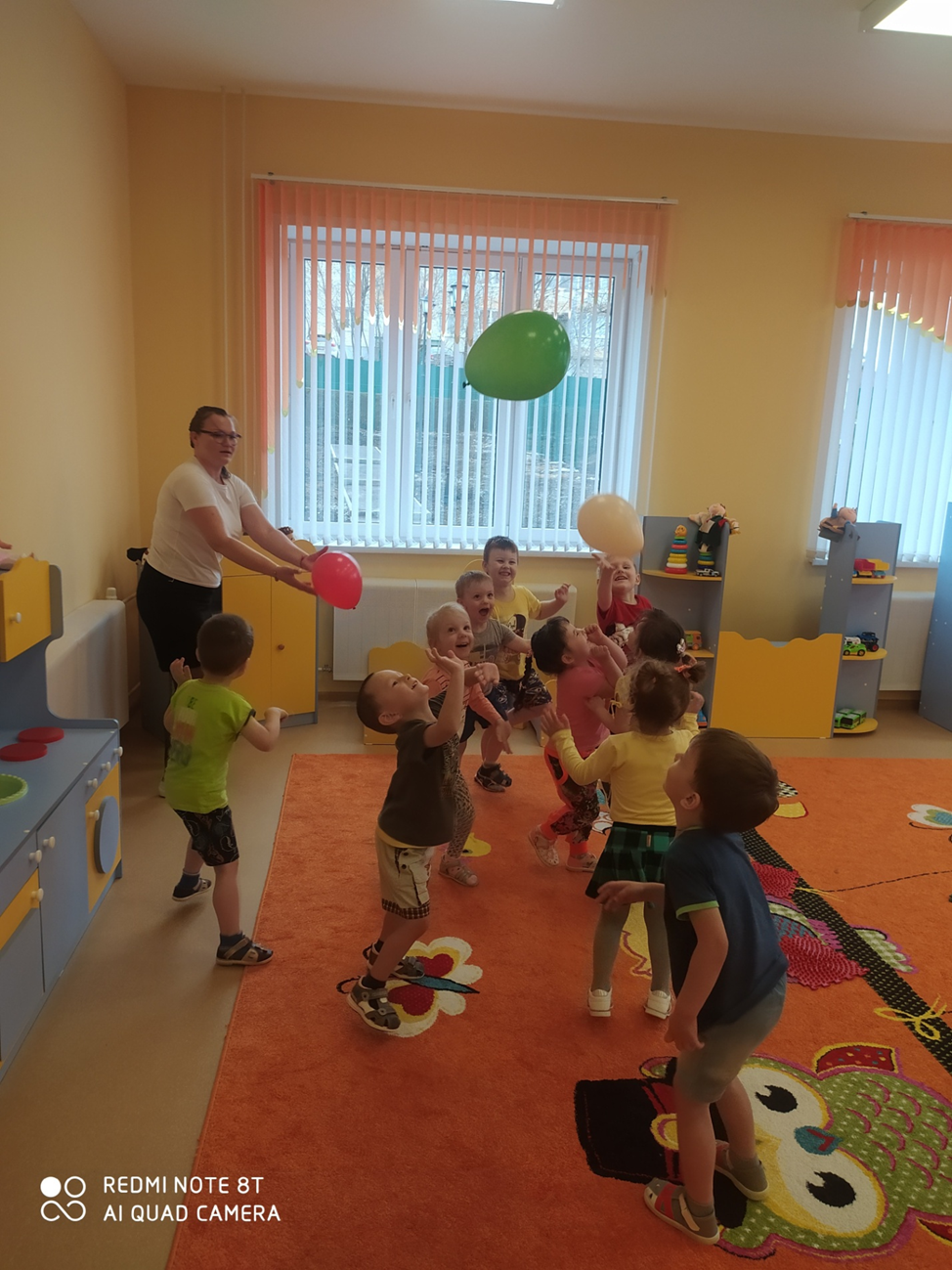 Заключительная часть. Рефлексия. Воспитатель: Спасибо ребята, вы очень старались и за это получили такой замечательный подарок.  Вы отлично справились со всеми заданиями. Теперь наш город будет солнечным, а его жители веселыми и счастливыми.Воспитатель: Ребята, вам понравилось наше путешествие?Ответы детей.Воспитатель: Какие задания вы выполняли?Дети: Собирали паззл, строили дома, пели песни и танцевали, рассматривали фотографии городов, называли любимые места нашего города Рузаевки.Воспитатель: Какое задание было самым интересным?Ответы детей.Воспитатель: Какое задание было самым трудным?Ответы детей.Воспитатель: Скажите, пожалуйста, что больше всего вам понравилось в нашем путешествии?Ответы детей.Воспитатель: Ребята, посмотрите, от вашего радостного настроения, наше солнышко вышло из–за тучек. Оно светит яркими лучами, освещая наш любимый город Рузаевку. (На магнитную доску воспитатель вешает большое радостное солнышко).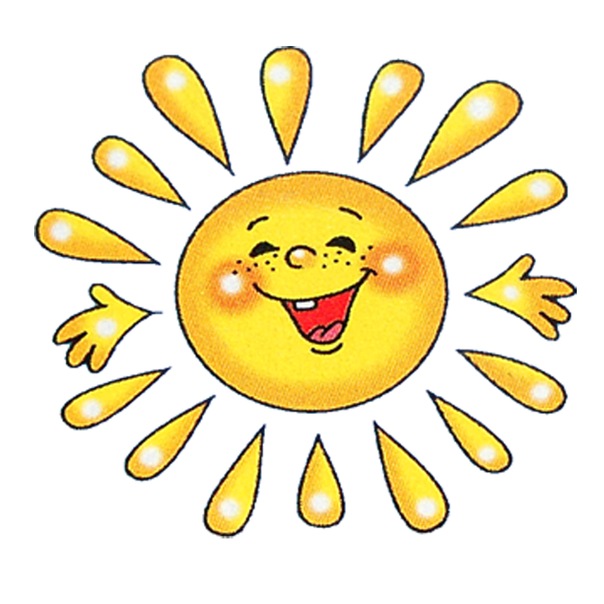 